               Об организации и  проведении                школьного этапа всероссийской                  олимпиады школьников                 в 2017 - 2018 учебном годуВ соответствии с приказами Министерства образования и науки Рос- сийской Федерации от 18.11.2013 № 1252 «Об утверждении Порядка проведения всероссийской олимпиады школьников» (далее - Порядок проведения олимпиады), 17.03.2015 № 249, 17.12.2015 № 1488 «О внесении изменений в Порядок проведения всероссийской олимпиады школьников, утвержденный приказом Министерства образования и науки Российской Федерации от 18 ноября 2013 года № 1252», приказом министерства образования Оренбургской области от 02.08.2017 № 01-21/1548 «Об обеспечении организации и проведения всероссийской олимпиады школьников в 2017 - 2018 учебном году»п р и к а з ы в а ю:1. Руководителям ОО:    1.1.  Провести в 2017-2018  учебном году школьный этап всероссийской  олимпиады  школьников  (далее – олимпиада) для  обучающихся 3 -11 классов по олимпиадным заданиям, разработанным предметно-методическими комиссиями при  МКУ КЦООУ, в следующие сроки:03.10.2017 – физика, немецкий язык;05. 10. 2017 – химия, математика;10. 10. 2017 – биология, обществознание;13. 10.2017 – информатика ИКТ, история;17.10.2017 – физическая культура, ОБЖ;19. 10. 2017 – география, литература;24.10.2017 -  английский язык, технология, экология;26. 10. 2017 – право, русский язык, татарский, башкирский языки;31. 10. 2017 – экономика, французский  язык, астрономия.4 класс:05. 10. 2017 – математика;10.10.2017 – окружающий мир;19.10.2017 – литературное чтение;26. 10. 2017 – русский язык;31.10 2017 – основы православной культуры.3 класс:13.10.2017 – русский язык17.10.2017 - математика           1.2.Сформировать оргкомитет, жюри школьного этапа олимпиады по каждому общеобразовательному предмету, по которому проводится олимпиада, и утвердить их состав.           1.3. Обеспечить хранение олимпиадных заданий по каждому общеобразовательному предмету.           1.4. Осуществить анализ выполнения олимпиадных заданий и эффективность участия школьников в школьном этапе олимпиады.           1.5. Произвести награждение победителей и призеров школьного этапа олимпиады поощрительными грамотами в соответствии с локальными актами общеобразовательных организаций.           1.6. Утвердить и опубликовать  на официальных сайтах общеобразовательных  организаций  в сети  «Интернет» результаты школьного этапа олимпиады  по каждому общеобразовательному предмету (рейтинг победителей и рейтинг призеров школьного этапа олимпиады), в том числе в срок до 7 календарных дней со дня окончания школьного этапа по соответствующему общеобразовательному предмету – протоколы  жюри школьного этапа олимпиады по каждому общеобразовательному  предмету.          1.7. Обеспечить сохранность жизни и здоровья обучающихся во время проведения школьного этапа олимпиады. 2.  Муниципальному казенному учреждению, комплексный центр по обслуживанию образовательных учреждений (Верховых Н.В.)   обеспечить проведение школьного этапа олимпиады в соответствии с Порядком проведения олимпиады и выполнения нормативных документов министерства образования Оренбургской области по организации и проведению школьного этапа олимпиады.          2.1. Сформировать муниципальные предметно-методические комиссии по каждому общеобразовательному предмету, по которому проводится олимпиада.         2.2. Разработать пакеты олимпиадных заданий по каждому общеобразовательному предмету, по которому проводится школьный этап олимпиады.        2.3. Обеспечить хранение олимпиадных заданий по каждому общеобразовательному предмету для школьного этапа олимпиады. 3.  Представить в МКУ КЦООУ (Верховых Н.В.) отчет о результатах школьного этапа олимпиады  и заявку на муниципальный этап всероссийской олимпиады школьников согласно приложению к настоящему приказу.4.  Контроль за исполнением настоящего приказа возложить на заведующего отделом методической работы  МКУ КЦООУ Резанову Е.Н.Приложение к приказуУООиПот 04. 09 2017г. № 181Информацияо результатах школьного   этапавсероссийской олимпиады школьников_______________ (название ОО)• отчет представляется до 09.11.2017г. на адрес эл. почты МКУ КЦООУ rmk_metod@mail.ru• в данной строке указывается фактическое количество участников (каждый из них учитывается один раз, независимо от числа олимпиад, в которых он принимал участие)Администрация муниципального образования  Октябрьский районОренбургской области      УПРАВЛЕНИЕ ОБРАЗОВАНИЯ,        ОПЕКИ И ПОПЕЧИТЕЛЬСТВАПРИКАЗ № 181от  «04» сентября  2017 г.Начальник УООиП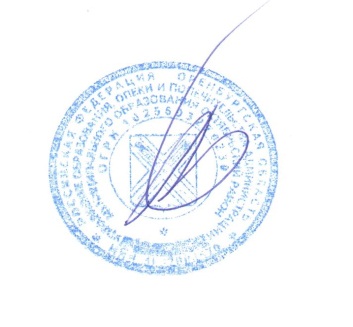 С.Н. ПоповПредметыШкольный этапШкольный этапШкольный этапПредметыфактическое количество участниковколичество победителейколичество призеровАнглийский языкАстрономияБиологияГеографияИнформатикаИсторияИскусство (МХК)ЛитератураМатематикаНемецкий языкОБЖОбществознаниеПравоРусский языкТехнологияФизикаФизическая культураФранцузский языкХимияЭкологияЭкономикаРусский язык 3 классМатематика 3 классРусский язык 4 классМатематика 4 классЛитературное чтение 4 классОкружающий мир 4 классОсновы православной культуры 4 классИтого:•••